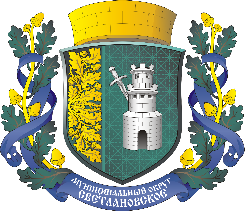 ВНУТРИГОРОДСКОЕ МУНИЦИПАЛЬНОЕ ОБРАЗОВАНИЕ ГОРОДА ФЕДЕРАЛЬНОГО ЗНАЧЕНИЯ САНКТ-ПЕТЕРБУРГАМУНИЦИПАЛЬНЫЙ ОКРУГ СВЕТЛАНОВСКОЕМЕСТНАЯ АДМИНИСТРАЦИЯПОСТАНОВЛЕНИЕ «О внесении изменений в ПостановлениеАдминистрации МО Светлановскоеот 22.08.2021 года № 22 «Об утверждении перечня ведомственный целевых программМО Светлановское»В соответствии с Бюджетным кодексом Российской Федерации, статьей 6 Закона Санкт-Петербурга от 18.07.2016 № 453-87 «О патриотическом воспитании в Санкт-Петербурге», статьей 5.1 Закона Санкт-Петербурга от 14.12.2009 № 532-105 «Об основах политики Санкт-Петербурга в области физической культуры и спорта», Местная администрация внутригородского муниципального образования города федерального значения Санкт-Петербурга муниципальный округ СветлановскоеПОСТАНОВЛЯЕТ:1. Внести следующие изменения в Приложение 1 Постановления Администрации МО Светлановское от 22.08.2021 года № 22 «Об утверждении перечня ведомственных целевых программ МО Светлановское» (далее – Перечень):1.1. Строки 6 и 9 Перечня исключить.2.    Настоящее Постановление вступает в силу с момента подписания.3.    Контроль исполнения настоящего Постановления оставляю за собой.                  Глава Администрации                                                  С.С. Кузьминот 27 января 2023 года№ 6  